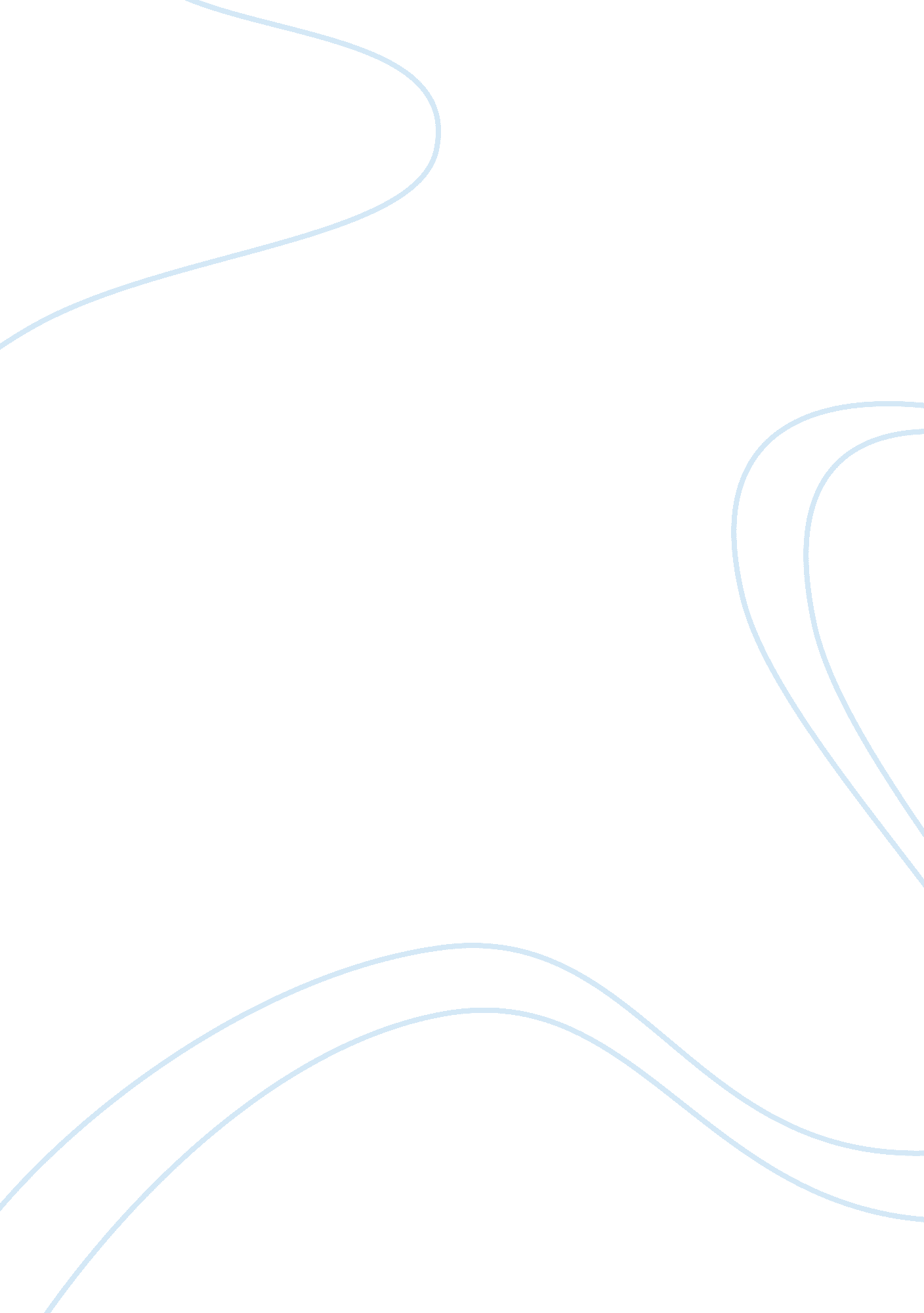 Dbq greek influence on western civilization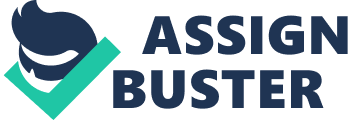 They made many contributions to the modern world that are still important after all the time since they disappeared. The people who lived in the Mediterranean were the most important to the development of Western civilization. Ancient Greece had some of the best philosophers in history. One of these thinkers was Socrates. Socrates thought that every part of life should be questioned, as shown in his most famous quote: “ The unexamined life is not worth living. “. By eying this Socrates implied that the life is meaningless if it is not looked at closely. Another famous Greek philosopher was Aristotle. Aristotle thought that, “ human reason is the most godlike part of human nature”. Aristotle was saying that the best part of people was that they could make decisions and solve problems. Aristotle was later the teacher of Alexander the Great, who ended up conquering much of the ancient world due to his teacher telling him the stories that Homer wrote about the Trojan War. Much of modern philosophy Is based off of Socrates and his students’ ideas. The Greeks also had many theories about math, science, and art. For example, a Greek named Euclid had many theories about geometry, Including the following: “ If two straight lines cut one another, the vertical, or opposite, angles shall be equal. “. Another Greek who taught us a lot about geometry was Pythagoras, who had many ideas about triangles. An Important Greek scientist was Archimedes, who laid the groundwork for most modern physics. Archimedes also Invented many war machines Mulch led to things Like tanks. Greek scientists were some of the best ever. The Greeks also made thousands of marble statues that set the artistic style for centuries. Columns In Greek architecture have been used all over the world, and the Lincoln Memorial looks a lot Like the Parthenon, a Greek temple. The people of Greece were “ ere creative and Intelligent and could probably accomplish almost anything. Greece played an Integral role In the coming about of Western collocation, and all of Its aspects. There were empires bigger than those of Greece, such as Rome and he British Empire, but there have been no cultures that were more full of great thinkers and artists. DB Greek Influence on Western Civilization ay kwwwowowoowowow By affecting philosophy, math, science, arts, architecture, and drama, the Greeks Nerve the root that a lot of Western civilization can be traced back to. They made Trojan War. Much of modern philosophy is based off of Socrates and his students’ Ideas. Greek named Euclid had many theories about geometry, including the following: “ If ideas about triangles. An important Greek scientist was Archimedes, who laid the roundworm for most modern physics. Archimedes also invented many war machines Inch led to things like tanks. Greek scientists were some of the best ever. The Columns in Greek architecture have been used all over the world, and the Lincoln Memorial looks a lot like the Parthenon, a Greek temple. The people of Greece were ‘ ere creative and intelligent and could probably accomplish almost anything. Greece played an integral role in the coming about of Western civilization, and all of its aspects. 